НА УРОКЕ1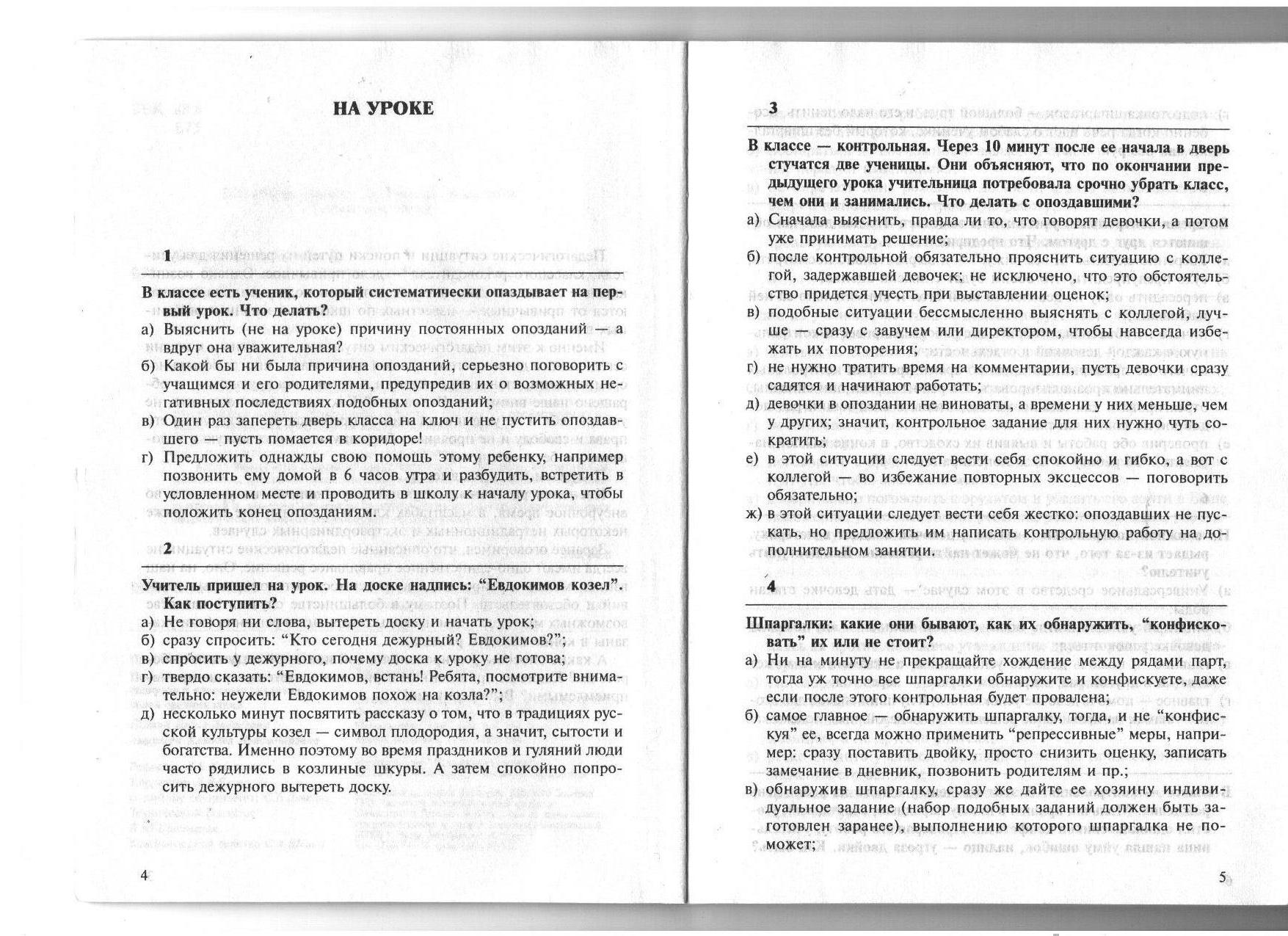 23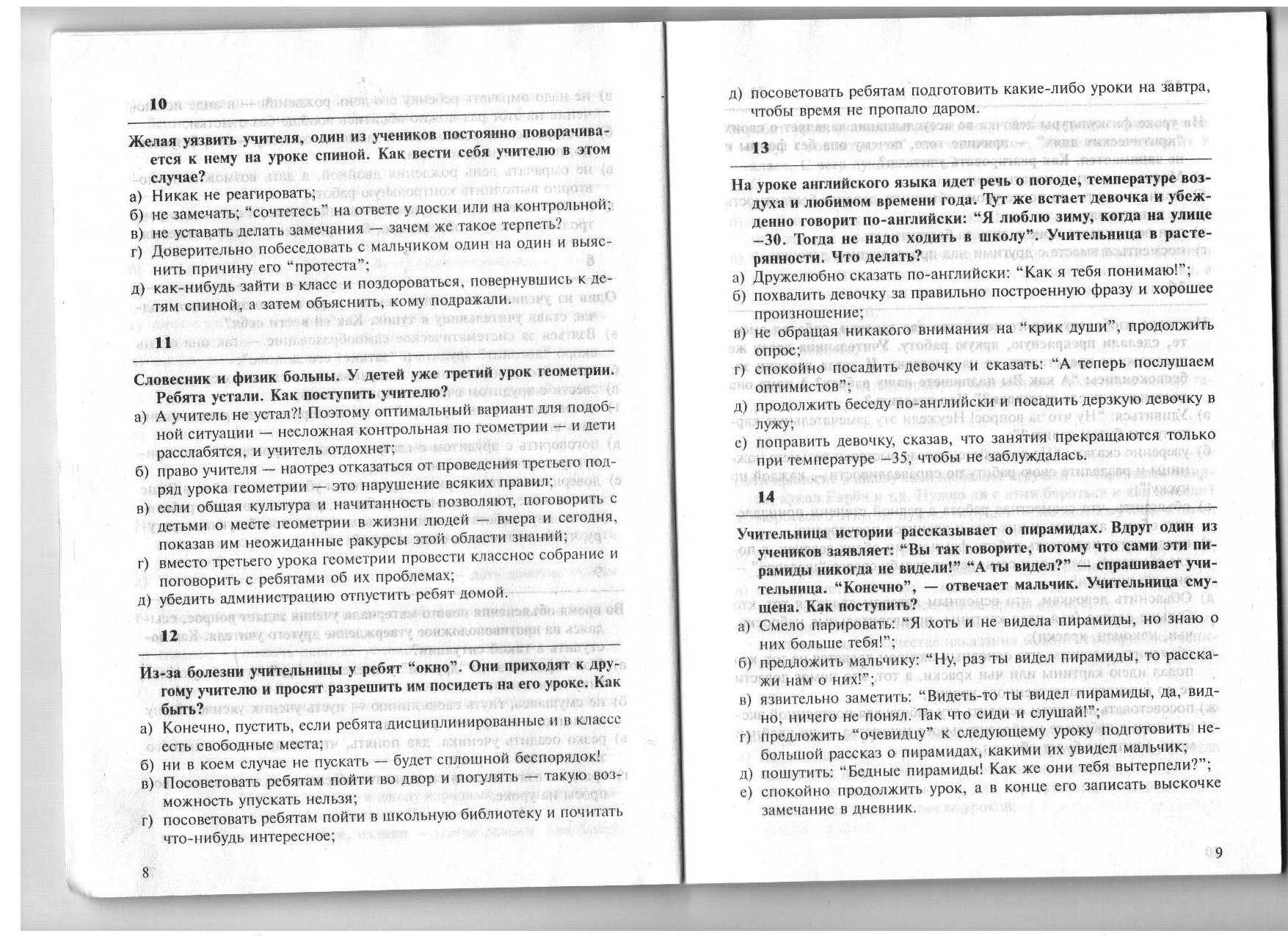 456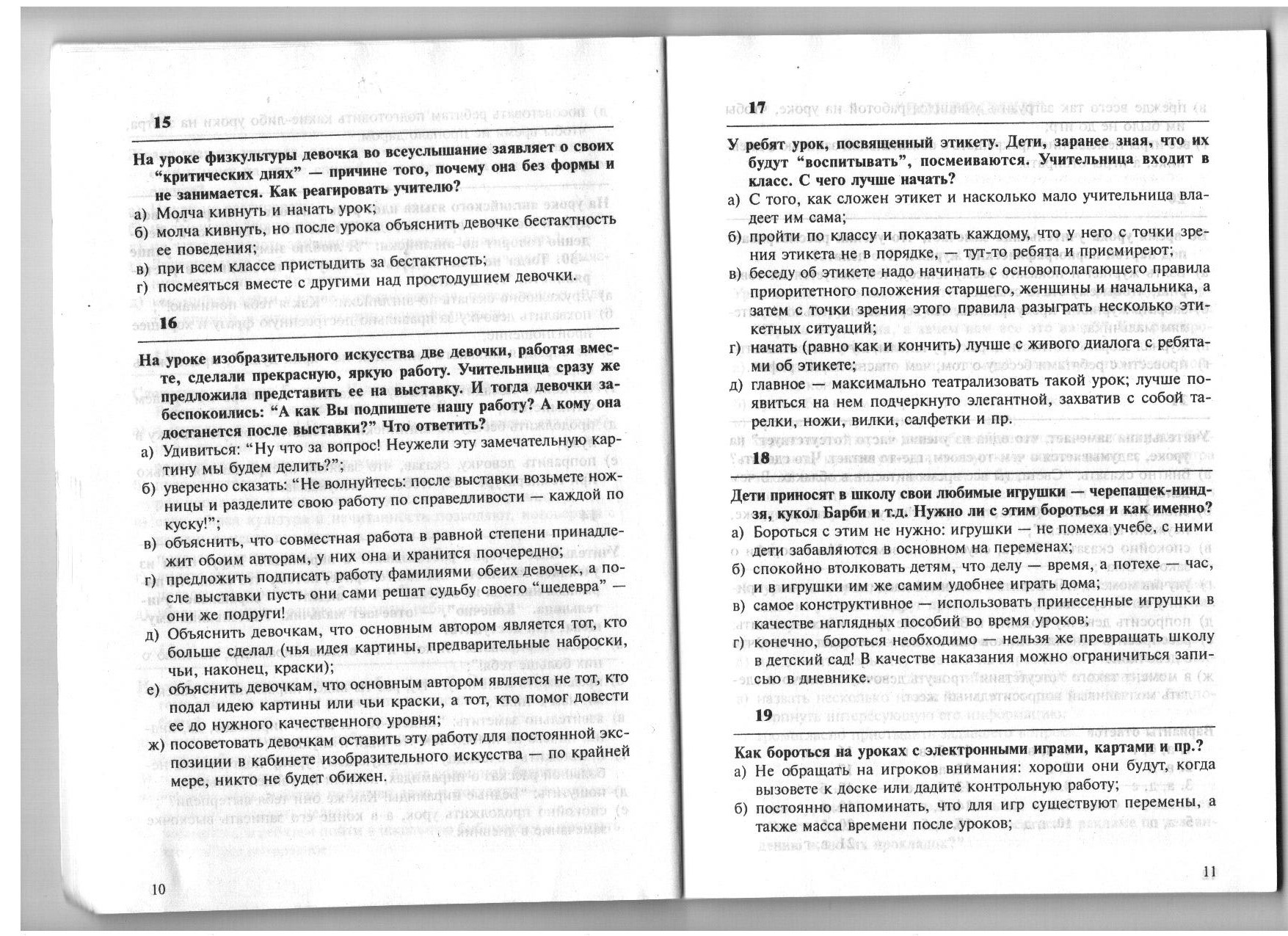 78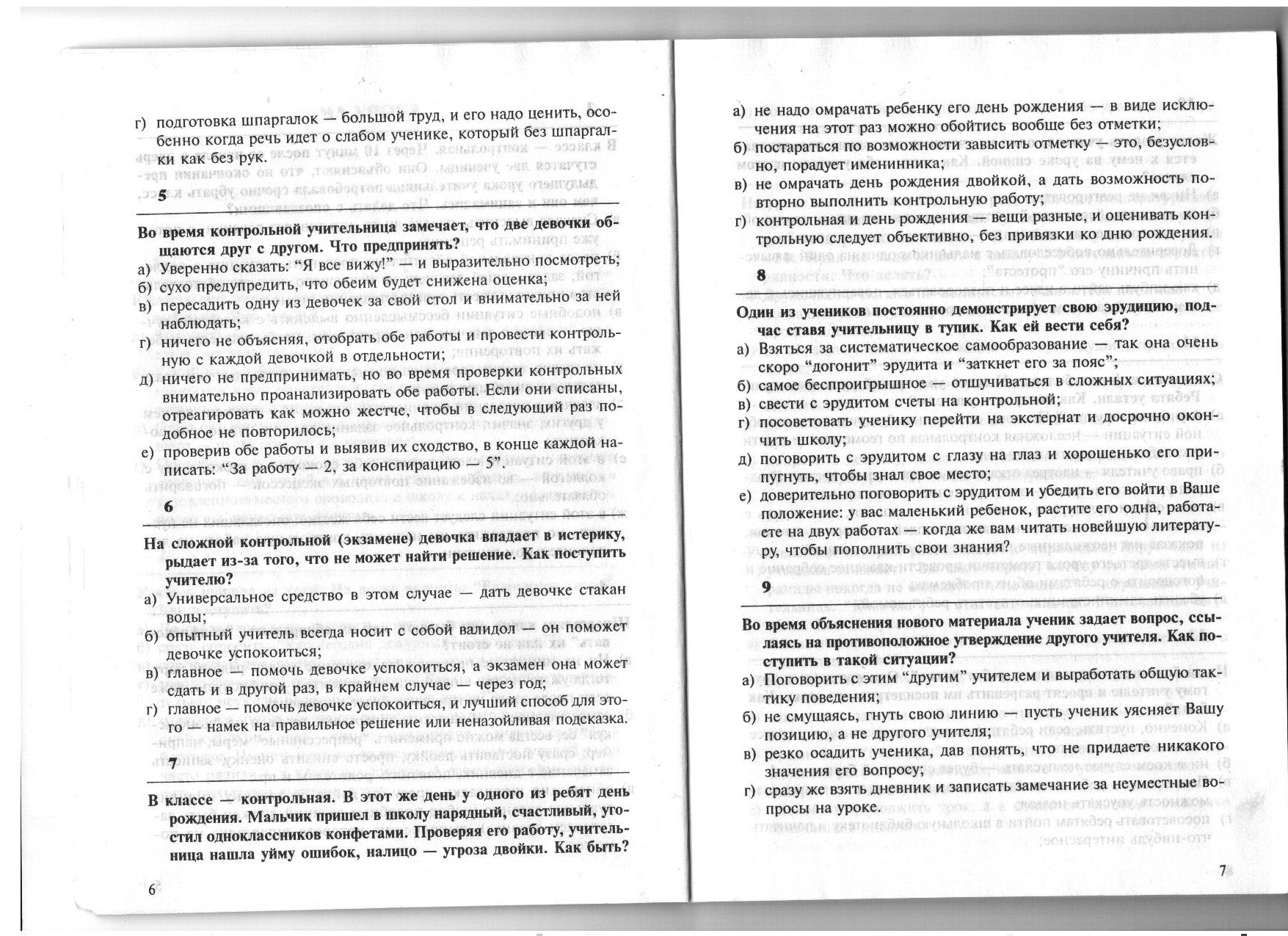 91011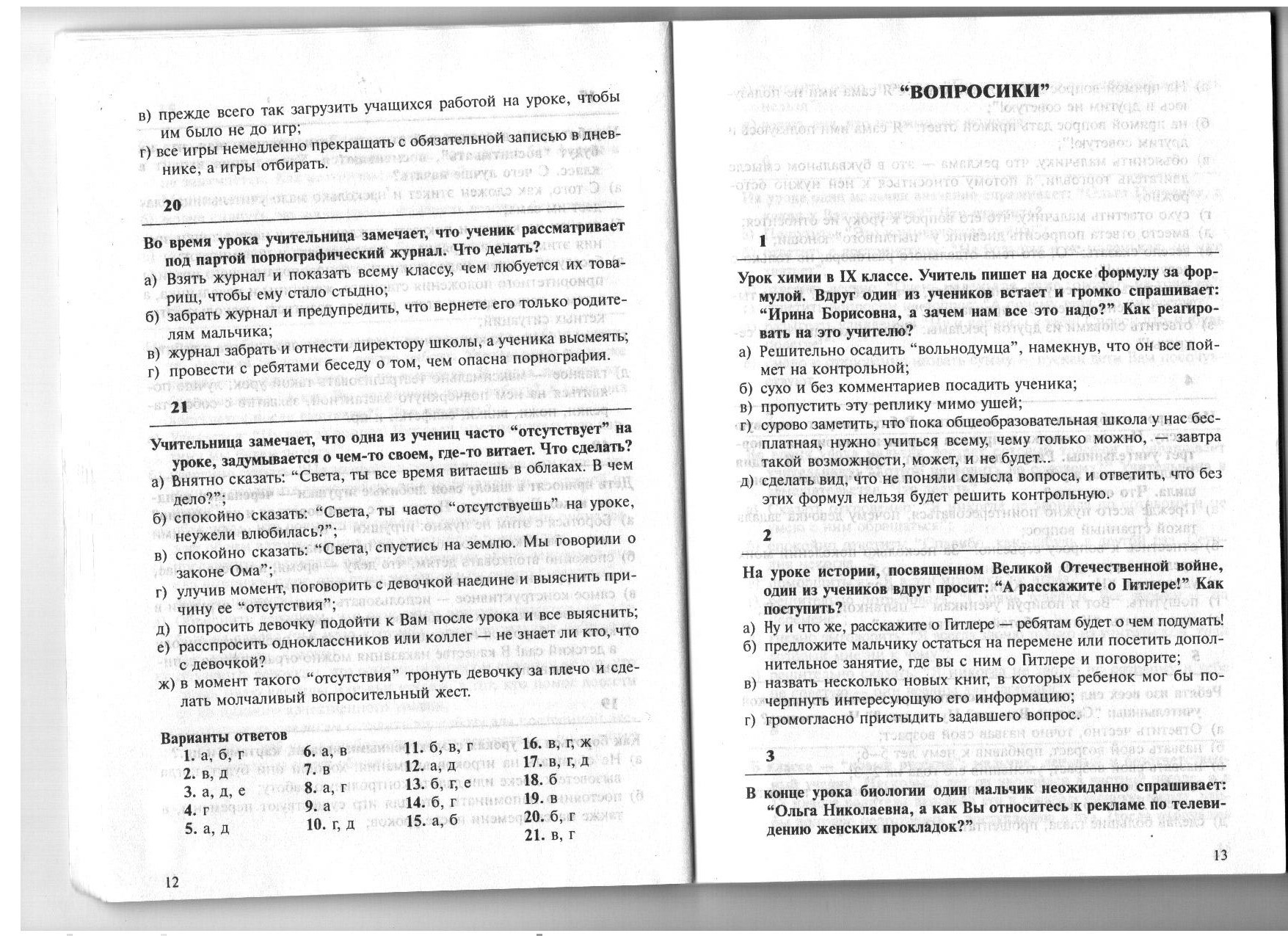 12131415161718192021